Nomor 		: Un.03/KS.01.4/  265  /2015					18 Juni 2015Lampiran 	: 1 (satu) lembarPerihal 		: Permintaan Informasi Harga Barang						Kepada Yth. ............................................................................................di‘- T e m p a t – Dengan hormat,Sehubungan rencana kegiatan Pelatihan Pengembangan Sumber Daya Musrif kami membutuhkan konsumsi untuk menunjang kegiatan tersebut berupa  Konsumsi nasi dan snack/kudapan, maka dari itu  kami berharap agar perusahaan saudara memberikan informasi tentang harga barang sesuai dengan spesifikasi barang yang kami lampirkan dalam surat ini untuk data dukung survey pembuatan HPS (Harga Perkiraan Sendiri).Kami harap informasi harga barang dapat kami terima paling lambat pada :Hari /tanggal 		: Senin, 22 Juni 2015 Pukul			: 11.00 WIBTempat 		: Unit Layanan Pengadaan Lantai II Gedung Rektorat UIN Maliki Malang Jl. Gajayana 50 Malang (0341) 570886Adapun informasi harga tersebut bisa dikirim ke kantor ULP, di fax di no (0341) 570886, via e-mail ke : ulp@uin-malang.ac.id atau ulp_uinmalang@kemenag.go.id.Demikian atas perhatian dan kerjasamanya yang baik, kami sampaikan terima kasih.Pejabat Pembuat Komitmen,Dr. H. Sugeng Listyo Prabowo, M.PdNIP 19690526 200003 1 003Pekerjaan 		 : Konsumsi Nasi dan Snack (kudapan) Kegiatan PSDMLokasi				: UIN Maulana Malik Ibrahim MalangTahun Anggaran 	: 2015NB : * Mohon dicantumkan spesifikasi lengkap dan merek barang** harga sudah termasuk pajakPejabat Pembuat Komitmen,Dr. H. Sugeng Listyo Prabowo, M.PdNIP 19690526 200003 1 003KEMENTERIAN AGAMA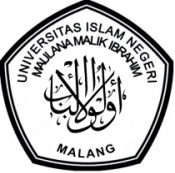 UNIVERSITAS ISLAM NEGERI MAULANA MALIK IBRAHIM MALANGJl. Gajayana No. 50 Malang 65144,  Telp. (0341) 551354, Fax. (0341) 572533 Website : www.uin-malang.ac.id E-mail : info@uin-malang.ac.idLampiran  Surat Permintaan Informasi Harga BarangSurat Permintaan Informasi Harga BarangNomor:Un.03/KS.01.4/265/2015Tanggal :18 Juni  2015NoNama BarangVolumeVolumeHarga Satuan (Rp)Jumlah(Rp)1Hari Rabu Tgl. 24 Juni 2015 Konsumsi Nasi (Buka Puasa)Rincian:Nasi PutihAyam GorengKering TempeSayur CapcayKerupuk + SambalKotak Karton Putih Uk. Air Mineral Gelas “Aqua” 15 cm x 15 cm x 7 cmSnack/KudapanEs Buah (kemasan gelas plastik)Tahu CrispyKurma 3 buahKotak Kertas Karton Putih Uk. 10,5 cm x 16 cm x  5cm300300 KotakKotak2Hari Kamis Tgl. 25 Juni 2015 Konsumsi Nasi (Sahur)Rincian:Nasi PutihIkan Mujaer BakarTahu GorengSayur AsemKerupuk + SambalKotak Karton Putih Uk. Air Mineral Gelas “Aqua” 15 cm x 15 cm x 7 cmKonsumsi Nasi (Buka Puasa)Rincian:Nasi PutihAyam KecapTempe Goreng tepungSayur KangkungKerupuk + SambalKotak Karton Putih Uk. Air Mineral Gelas “Aqua” 15 cm x 15 cm x 7 cmSnack/KudapanEs Degan (kemasan gelas plastik)Tahu CrispyKurma 3 buahKotak Kertas Karton Putih Uk. 10,5 cm x 16 cm x  5cm300300300 KotakKotakKotakJumlahJumlahJumlahJumlahJumlahJumlah BiayaJumlah BiayaJumlah BiayaJumlah BiayaJumlah BiayaTerbilang : Terbilang : Terbilang : Terbilang : Terbilang : Terbilang : 